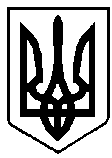 ВАРАСЬКА МІСЬКА РАДАВИКОНАВЧИЙ КОМІТЕТВАРАСЬКОЇ МІСЬКОЇ РАДИР І Ш Е Н Н Я17 листопада 2022 року			      		                    №414-ПРВ-22-3300Про виділення коштів з резервного фонду бюджету Вараської міської територіальної громади	У зв’язку з воєнним станом в Україні введеним із 24 лютого 2022 року відповідно до Указу Президента України від 24 лютого 2022 року №64 «Про введення воєнного стану в Україні» (зі змінами), Закону України «Про  затвердження Указу Президента України «Про введення воєнного стану в Україні» від 24 лютого 2022 року №2102-IX, враховуючи Тимчасовий порядок виділення та використання коштів з резервного фонду бюджету в умовах воєнного стану, затверджений постановою Кабінету Міністрів України від 01 березня 2022 року №175, відповідно до статті 24 Бюджетного кодексу України,   керуючись статтею 40 Закону України «Про місцеве самоврядування в Україні»,  виконавчий комітет міської радиВ И Р І Ш И В:Виділити кошти з резервного фонду бюджету Вараської міської  територіальної громади (КПКВК МБ 3718710 «Резервний фонд місцевого бюджету» КЕКВ 9000 «Нерозподілені видатки») на безповоротній основі в сумі 74 983 гривень  на поточний ремонт приміщення №122 адміністративної будівлі виконавчого комітету Вараської міської ради за адресою Незалежності майдан,1 м.Вараш, Вараський район Рівненської області по КПКВК МБ 0218775 «Інші заходи за рахунок коштів резервного фонду місцевого бюджету» КЕКВ 2240 «Оплата послуг (крім комунальних)».Визначити головним розпорядником коштів, в межах направлених призначень, виконавчий комітет Вараської міської ради та забезпечити цільове використання коштів резервного фонду для проведення поточного ремонту приміщення №122 адміністративної будівлі виконавчого комітету Вараської 2міської ради за адресою Незалежності майдан,1 м.Вараш, Вараський район Рівненської області.Відділу бухгалтерського обліку та звітності виконавчого комітету Вараської міської ради підготувати необхідні документи та розрахунки для внесення   змін   до   кошторису   та  плану  асигнувань  на  2022  рік   на   суму   74 983 гривень.	4. Фінансовому управлінню виконавчого комітету Вараської міської ради внести зміни до розпису бюджету Вараської міської територіальної громади на 2022 рік та врахувати зазначені зміни при проведенні фінансування виконавчого комітету Вараської міської ради.	5. Контроль за виконанням рішення покласти на міського голову.Міський голова						                Олександр МЕНЗУЛ